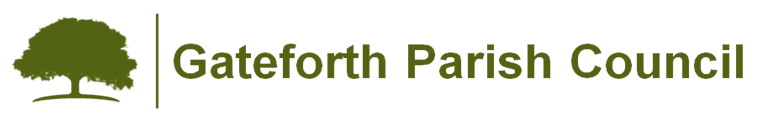 Chairman: Cllr Diane OsborneClerk/RFO: Graham Earnshaw, 14 High Farm Meadow, Badsworth, WF9 1PB Email: gateforthpc@gmail.comMINUTES OF GATEFORTH PARISH COUNCILAn Extra Ordinary meeting of Gateforth Parish Council was held on Wednesday 17th May 2021 at 19:30. The meeting was held virtually. 17408. Attendance/Welcome:  Present: Cllrs Diane Osborne (Chair), Caroline Shaw, Andrew Collier, Gordon McGlone, Tony Parkin, Lynn Sherratt, Graham Earnshaw – Parish Clerk. No members of the public were in attendance.17409. Welcome: The Chair welcomed everyone to the meeting.17410. Apologies: Apologies had been received from Cllr Richard Longbottom. The reason for absence was accepted.17411. Declarations of Interest: There were no declarations of interest.17412. Planning Notice: 2021/0501/CPE – Lawful development certificate for existing use of land as residential curtilage at Melton Cottage, Hillam Road, Gateforth.17413. The councillors discussed the above planning notice and agreed that the land behind the cottage had not been defined as a residential garden previously; however, the land had now been used as a garden for over 10 years and so it was reasonable for the land to be designated as a garden.  It was confirmed that the land belongs to the owners of the cottage.17414. It was mentioned that there had been a previous planning application submitted to get permission to use the land to build 2 houses on. This application had been rejected but the owners were currently appealing against the decision.17415. It was agreed that the clerk would draft a statement on behalf of the Parish Council and submit it to Selby District Council that indicated the Parish Council were happy for the use of land identified in the planning notice as residential curtilage. Also, the statement would point out the concerns the Council had regarding the previous planning application that was now in appeal still applied.17416. To note that the next meeting of the Parish Council would be held at Chapel Haddlesey Community Hall on Wednesday 23rd June 2021 at 7.30pm.The meeting closed at 8.05pm.